JEDILNIK  VRTEC (29. 11. 2021 do 30. 11. 2021) 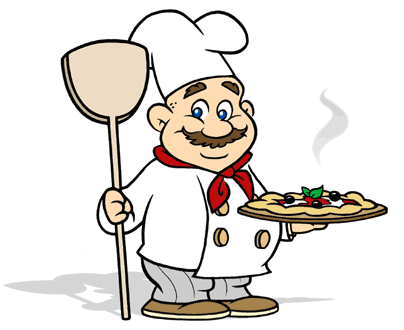 Pop. malica: plazma keksi (Alergeni: 1, 7) Pop. malica:  kivi  (Alergeni: /)  DOBER TEK! 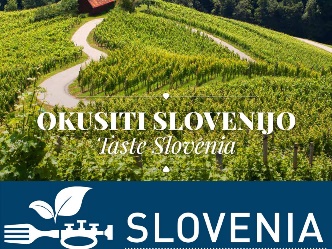 Pridržujemo si pravico do spremembe jedilnika. V vrtcu in šoli delimo nesladkan čaj, vodo.Otroci z dietami imajo prilagojen jedilnik.Jedi, obarvane zeleno, vsebujejo živila lokalnega izvora. PONEDELJEK: 29. 11. 2021Zajtrk: črn kruh, zeliščni namaz, kakav, jabolko	Alergeni: 1, 7, lahko 6, 8Kosilo: korenčkova juha, špageti, svinjski zrezki s polivko, zelena solata s koruzoAlergeni: 1, 3, 7, 12TOREK: 30. 11. 2021Zajtrk: šolski črn, kruh, kisla smetana, marmelada, čaj, mandarina                                              	Alergeni: 1, 7, 12Kosilo: porova juha, telečji ragu, kruhova rezina, mešana solataAlergeni: 1, 3, 7, 12